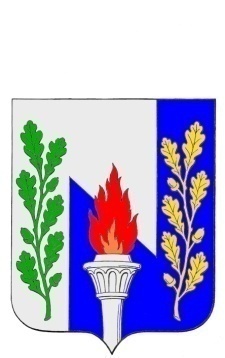 Тульская областьМуниципальное образование рабочий поселок ПервомайскийЩекинского районаСОБРАНИЕ ДЕПУТАТОВРЕШЕНИЕот 24 сентября 2019 года                                                                             № 1-4Об образовании постоянных комиссий Собрания депутатов муниципального образования рабочий поселок Первомайский Щекинского района В соответствии с Уставом муниципального образования рабочий поселок Первомайский Щекинского района, регламентом Собрания депутатов муниципального образования рабочий поселок Первомайский Щекинского района, Собрание  депутатов муниципального образования рабочий поселок Первомайский Щекинского района, РЕШИЛО:Образовать на срок полномочий Собрания депутатов муниципального образования рабочий поселок Первомайский Щекинского района четвертого созыва постоянные комиссии:- Комиссия по  экономической политике и бюджетно-финансовым     вопросам;- Комиссия по вопросам собственности и развития инфраструктуры;           - Комиссия по приоритетным направлениям социального развития и по               работе с молодежью.Контроль за исполнением решения возложить на заместителя председателя Собрания депутатов муниципального образования рабочий поселок Первомайский  Щекинского района.Решение вступает в силу со дня его принятия.Глава муниципального образования рабочий поселокПервомайский Щекинского района                                                М.А. Хакимов